ISTITUTO COMPRENSIVO MEDESANOAlunno:____________________                                                   A.S.________________________Scheda di CONTINUITA’dalla Scuola Primaria alla Scuola Secondaria I gradoAlunni con PDP, DSA-BESScuola Primaria di_________________________Classe__________Scuola Secondaria di primo grado di_______________________________AREE INDAGATEAREA DELL’AUTONOMIAAUTONOMIA PERSONALEORIENTAMENTO SPAZIO-TEMPORALEAREA AFFETTIVO-EMOTIVO-RELAZIONALEAREA DEGLI INTERESSI PERSONALIAREA DELLE ATTIVITA’ EXTRASCOLASTICHEAREA COMPORTAMENTALECOMPORTAMENTI PROBLEMAAREA MOTORIAAREA DEGLI APPRENDIMENTILINGUA ITALIANAAREA LOGICO MATEMATICADISCIPLINE DI STUDIO: METODO ATTEGGIAMENTO DELLA FAMIGLIA VERSO LA SCUOLAINDICARE NELL’AREA “STRUMENTI  E/O STRATEGIE” GLI STRUMENTI COMPENSATIVI/DISPENSATIVI E LE STRATEGIE ADOTTATEVALUTAZIONE: ASSEGNA UN PUNTEGGIO DA 1 A 4:1 = ABILITA’ ASSENTE	2= CON MOLTO AIUTO	3= CON GUIDA	4= IN AUTONOMIAVALUTAZIONE:	1 = NO	2 = QUASI MAI	3= QUASI SEMPRE	4= SÌ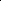 VALUTAZIONE: 1= NO	2= QUASI MAI	3= QUASI SEMPRE	4= SI’VALUTAZIONE: 1 = ABILITA’ ASSENTE	2= CON MOLTO AIUTO	3= CON GUIDA	4= IN AUTONOMIAVALUTAZIONE:	1 = NO	2 = QUASI MAI	3= QUASI SEMPRE	4= SÌData____________Gli insegnantiAREAVALUTAZIONEVALUTAZIONEVALUTAZIONEVALUTAZIONEOSSERVAZIONISTRUMENTI E/O STRATEGIEAUTONOMIA1234si veste/sveste, mette le scarpe correttamente e le allacciavaluta, conosce possibili pericoli (sostanze tossiche, agenti scatenanti allergie proprie, allontanamento in ambienti non conosciuti…) e li evitafa lo zaino selezionando il materiale occorrenteutilizza / gestisce il diariocura il materiale scolastico, lo tiene in ordineporta a casa/a scuola il materiale richiestoporta a termine compiti intrapresi/conclude in tempi accettabilichiede aiuto al bisogno/spiegazionisi muove negli spazi scolastici e saorientarsisa orientarsi negli spazi esterniconosciutirientra in tempi accettabili dopoessere uscitoha i concetti di successione econtemporaneitàlegge l’orologiosi orienta nell’arco temporale dellasettimana, del mese, dell’annoALTRO:AREAVALUTAZIONEVALUTAZIONEVALUTAZIONEVALUTAZIONEOSSERVAZIONISTRUMENTI E/O STRATEGIEEMOTIVA-AFFETTIVA-RELAZIONALE1234ha fiducia nelle proprie capacità, affronta compiti nuovi con atteggiamento positivova in ansia di fronte a situazioni nuoveprova rabbia/frustrazione/ o si avvilisce di fronte all’insuccessocerca di superare le difficoltà riprovando, perseverandocontrolla le proprie emozionirispetta le regolesi impegna nelle attivitàparla di séè generalmente motivatomanifesta interessi per attività specificheALTRO:Con i compagnitende ad isolarsi durante le attivitàlibere o strutturatetende a subire e ad essererinunciatariotende a provocare/ aggredire/imporsiè affettuosoprivilegia il rapporto con alcuni compagniin situazioni di conflitto cerca di far valere pacatamente la propria opinioneè disponibile a superare il proprio punto di vistacerca di ristabilire i rapporti interrotti/chiede scusaaccetta gli scherzi dei compagni accetta le decisioni della maggioranzaprende  decisioni  in  autonomiapartecipa alle attività digruppo/piccolo gruppo/coppie/…è collaborativo nel rapporto a coppie/ piccolo gruppo/grande gruppo/nelle attività, nel giocorespinge i compagni che vogliono giocare/lavorare con lui accetta l’aiuto dei compagniaiuta i compagniALTRO:Con gli adultiè collaborativo e disponibileè aperto e fiduciosoè troppo dipendentericonosce l’autorità degli adultiaccetta la mediazione dell’insegnanteaccetta richiami e consigli senza adottare comportamenti di sfida o  rinunciae’ disponibile al cambiamentosa motivare un comportamento se richiamatoALTRO:INTERESSI PERSONALI:  indicare PUNTI DI FORZAAREAOSSERVAZIONIATTIVITA’ EXTRASCOLASTICHE(da indicare)AREA COMPORTAMENTALE    DESCRIZIONE DEL COMPORTAMENTO/ PROBLEMA STRUMENTI E/O STRATEGIEcomportamenti problema (da indicare)ha movimenti ripetitivi non finalizzati (stereotipie)urlacrea appositamente confusioneALTRO:AREAVALUTAZIONEVALUTAZIONEVALUTAZIONEVALUTAZIONEOSSERVAZIONISTRUMENTI E/O STRATEGIEMOTORIA1234si pone come leaderdi fronte alla sconfitta reagiscepositivamentepredilige attività di squadraapprende il gesto motorio sperimentandoloapprende il gesto motorioprivilegiando il canale visivo(imitazione)apprende il gesto motorioprivilegiando il canale uditivo(spiegazione verbale)AREAVALUTAZIONEVALUTAZIONEVALUTAZIONEVALUTAZIONEOSSERVAZIONISTRUMENTI E/O STRATEGIESTRUMENTI E/O STRATEGIELingua italiana1234ASCOLTA e COMPRENDEASCOLTA e COMPRENDEASCOLTA e COMPRENDEASCOLTA e COMPRENDEASCOLTA e COMPRENDEASCOLTA e COMPRENDEASCOLTA e COMPRENDEpresta attenzione a ciò che ascolta(lezioni, conversazioni, racconti…)da compagni e adultipresta attenzione a spiegazionipratichecomprende domande/richiestesemplicicomprende discorsi semplicicomprende discorsi discretamentearticolati, espressi con un lessicoabbastanza riccoascolta con attenzione per tempiadeguatiPARLAPARLAPARLAPARLAPARLAPARLAPARLAsi esprime in modo chiarosi esprime usando frasi sempliciracconta esperienze personali, digruppo, racconti letti o ascoltatiinterviene nelle discussioni collettive per comunicare il propriopunto di vista, chiedere spiegazioni,informareproduce una sintesi di quanto lettoo ascoltatoLEGGE E COMPRENDELEGGE E COMPRENDELEGGE E COMPRENDELEGGE E COMPRENDELEGGE E COMPRENDELEGGE E COMPRENDELEGGE E COMPRENDElegge parole semplicilegge e comprende testi brevi esemplicilegge e comprende testidiscretamente complessieffettua semplici inferenzeSCRIVESCRIVESCRIVESCRIVESCRIVESCRIVESCRIVEcopia parole e brevi frasiscrive parole sotto dettaturascrive semplici testi (raccontipersonali, descrizioni, messaggi…)rispetta le principali regoleortografiche e morfo –sintatticheALTROAREAVALUTAZIONEVALUTAZIONEVALUTAZIONEVALUTAZIONEOSSERVAZIONISTRUMENTI E/O STRATEGIESTRUMENTI E/O STRATEGIELogico-matematica1234IL NUMEROIL NUMEROIL NUMEROIL NUMEROIL NUMEROIL NUMEROIL NUMEROconta in senso progressivo eregressivoconosce, legge, scrive i numeri incifra e in parolaha il concetto di quantitàeffettua confronti tra quantitàordina una serie di numericlassifica secondo uno o più criterieffettua addizioni con e/o senzacambieffettua sottrazioni con e/o senzacambiesegue moltiplicazioni con una e/opiù cifre al moltiplicatoreeffettua semplici divisioniesegue semplici calcoliha acquisito il concetto di frazioneconosce ed opera con i numeridecimaliPROBLEMIPROBLEMIPROBLEMIPROBLEMIPROBLEMIPROBLEMIPROBLEMIconosce il significato deiquantificatoririsolve semplici problemi con unaoperazionerisolve problemi con più operazionirisolve problemi di vita quotidianaMISURAMISURAMISURAMISURAMISURAMISURAMISURAeffettua semplici misure usandoparti del proprio corpoeffettua misurazioni di lunghezza,capacità, massa, utilizzando il s.i. dimisuraconosce il valore del denaro / sagestire piccole quantità di denaroper le proprie necessitàGEOMETRIAGEOMETRIAGEOMETRIAGEOMETRIAGEOMETRIAGEOMETRIAGEOMETRIAconosce disegna e denomina le principali figure geometriche pianene conosce le principalicaratteristicheha il concetto di perimetro e areacalcola perimetro e area delleprincipali figure geometriche pianein situazioni concreteconosce disegna e denomina  lineeconosce, disegna e denomina angoliALTROAREAVALUTAZIONEVALUTAZIONEVALUTAZIONEVALUTAZIONEOSSERVAZIONISPECIFICARE STRUMENTI E/O STRATEGIEDiscipline di studio1234MAPPE,SCHEMI,SOTTOLINEATURA, SOFTWARE, SINTESI VOCALE, FONT/CARATTERI ECCstudia sul libro di testostudia testi semplificatiespone i contenuti studiaticoglie semplici rapporti causa- effettoUtilizza parte del linguaggiospecificoALTRO:AREAVALUTAZIONEVALUTAZIONEVALUTAZIONEVALUTAZIONEOSSERVAZIONISPECIFICARE STRUMENTI E/O STRATEGIEAtteggiamento delle famiglia verso la scuola1234partecipeinteressatocollaborativofiduciosomotivatoinvadentediffidenteincoerenteALTRO: